Dictées flashs - Liste 3					Dictée bilanDictées flashs - Liste 3					Dictée bilanDictées flashs - Liste 3					Dictée bilanDictées flashs - Liste 3					Dictée bilan1 - Orthographe : dans la liste, avec un crayon gris, souligne les mots qui te paraissent difficiles à écrire.2 - Grammaire : place les mots à apprendre dans le tableau des natures (tu peux utiliser ton dictionnaire). Les mots qui peuvent avoir plusieurs natures sont déjà placés.3 - Lexique : pour chaque verbe, trouve un nom de la même famille. Aide-toi de l’exemple pour bien comprendre.Ex : 	finir  la finpréparer  la .........................................................commencer  le .........................................................répondre  la .........................................................4 - Orthographe : complète ces phrases avec quelques mots de la liste. Attention à bien les accorder !Avec des .......................................... précis, l’................................................... sort la seringue de sa valise. Elle la ......................................................... , puis elle ............................................... à piquer la petite ...................................... . 5 - Conjugaison : conjugue les verbes au présent de l’indicatif.6 - Mots à placer : complète la grille avec quelques mots de la liste.1 - Orthographe : dans la liste, avec un crayon gris, souligne les mots qui te paraissent difficiles à écrire.2 - Grammaire : place les mots à apprendre dans le tableau des natures (tu peux utiliser ton dictionnaire). Les mots qui peuvent avoir plusieurs natures sont déjà placés.3 - Lexique : pour chaque verbe, trouve un nom de la même famille. Aide-toi de l’exemple pour bien comprendre.Ex : 	finir  la finpréparer  la préparationcommencer  le commencementrépondre  la réponse4 - Orthographe : complète ces phrases avec quelques mots de la liste. Attention à bien les accorder !Avec des gestes précis, l’infirmièresort la seringue de sa valise. Elle la prépare, puis elle commence à piquer la petite fille. 5 - Conjugaison : conjugue les verbes au présent de l’indicatif.6 - Mots à placer : complète la grille avec quelques mots de la liste.CM1/CM2Dictées flashs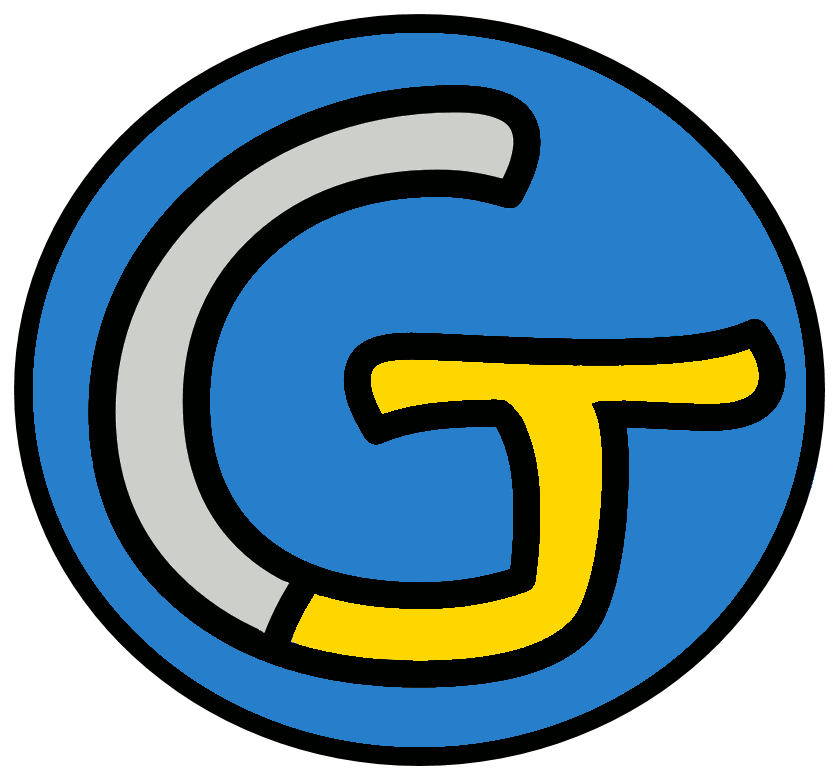 Étude de la langueOrthographeDictées flashsListe 3Liste 3Liste 3Notions travailléesNotions travailléesAccord dans le GNAccord sujet / verbePrésent de l’indicatifHomophones grammaticauxMots à apprendreobserver - infirmier - préparer - geste - sourire - fille - poupée - dessin - commencer - répondre - statue - regardDictéesDictéesDictée d’entraînement 1La petite fille tient sa poupée en regardant l’infirmier qui vient chercher son grand-père. Elle lui fait un sourire. Dictée d’entraînement 2Son regard se pose sur le dessin que la fille a commencé : on y voit une statue qui ressemble à une poupée.Dictée d’entraînement 3L’infirmière se prépare puis commence à piquer en parlant avec la fille, mais elle ne répond pas.Dictée bilanLéna observe l’infirmière. Celle-ci prépare la seringue. Ses gestes sont précis. Elle fait un sourire à la petite fille, lui parle de ses poupées, du dessin qu’elle a commencé. Léna ne répond pas. Peu à peu, elle devient une statue de marbre. Léna lance un regard farouche.Éléments de la dictée bilan à corrigerÉléments de la dictée bilan à corrigerÉléments de la dictée bilan à corrigerÉléments de la dictée bilan à corrigerMots à apprendre12observeinfirmièrepréparegestessourirefillepoupéesdessincommencérépondstatueregardAccords dans le GN4l’infirmièreses gestesla petite filleses poupéesAccord sujet/verbe9observepréparesontfaitparlea commencéréponddevientlanceHomophones6SessontàsesaàCompétenceDans le texteRéussiteJe sais écrire les mots de la liste.12Je sais faire les accords dans le groupe nominal.4Je sais faire les accords entre le verbe et le sujet.9Je sais écrire les homophones grammaticaux.6CompétenceDans le texteRéussiteJe sais écrire les mots de la liste.12Je sais faire les accords dans le groupe nominal.4Je sais faire les accords entre le verbe et le sujet.9Je sais écrire les homophones grammaticaux.6CompétenceDans le texteRéussiteJe sais écrire les mots de la liste.12Je sais faire les accords dans le groupe nominal.4Je sais faire les accords entre le verbe et le sujet.9Je sais écrire les homophones grammaticaux.6CompétenceDans le texteRéussiteJe sais écrire les mots de la liste.12Je sais faire les accords dans le groupe nominal.4Je sais faire les accords entre le verbe et le sujet.9Je sais écrire les homophones grammaticaux.6Prénom : .......................................................Prénom : .......................................................Liste 3observer - infirmier - préparer - geste - sourire - fille - poupée - dessin - commencer - répondre - statue - regardnom un/ une...nom un/ une...verbe je...verbe je...sourireprésent(maintenant...)présent(maintenant...)présent(maintenant...)observerpréparerrépondrejetuilnousvousilsGMLPUGCorrigéCorrigéListe 3observer - infirmier - préparer - geste - sourire - fille - poupée - dessin - commencer - répondre - statue - regardnom un/ une...nom un/ une...verbe je...verbe je...infirmierpoupéeobservercommencergestedessinpréparerrépondresourirestatuefilleregardprésent(maintenant...)présent(maintenant...)présent(maintenant...)observerpréparerrépondrejeobservepréparerépondstuobservespréparesrépondsilobservepréparerépondnousobservonspréparonsrépondonsvousobservezpréparezrépondezilsobserventpréparentrépondentFPGICOMMENCERLUSLPSTATUEEEREGARD